「牛欄河畔」 關西鎮民書寫家鄉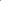 新竹縣關西鎮《牛欄河畔》社區報，在今年獲得文化部頒發最佳社區報獎，並獲得15萬元獎金；新竹縣關西鎮鄉土文化協會利用這筆獎金，找了許多在地居民，共同編撰了在地書籍《牛欄河畔 關西容顏 在地書寫》，讓大家瞭解道地關西鎮人文藝術之美。協助編寫的52位在地關西鎮民中，最年長作者92歲黃厚源，是關西高中退休教師，擅長講述早期關西農家生活；最年輕者16歲羅伊淳和劉謹慧，則是關西高中家政科學生。羅伊淳說，參加創意客家湯圓比賽獲得第一名後，協會找他寫下整個比賽過程供分享，真的感到很榮幸。新竹縣文化局長蔡榮光表示，近幾年關西的藝文發展相當好，這次集結社區報整合而成的《牛欄河畔 關西容顏 在地書寫》，也獲得各界的好評。作者之一的劉謹慧認為，這本書不僅是關西在地的故事，也是客家族群的驕傲，因為裡面有許多與客家文化有相關的內容。新竹縣關西鎮鄉土文化協會理事長萬金蓮表示，首次出版一千本，先作為教育推廣，提供給新竹縣各級學校、各鄉鎮圖書館、文化局圖書館與國家圖書館，有興趣者可到各圖書館搜尋。【2014/11/14 聯合報】@ http://udn.com/